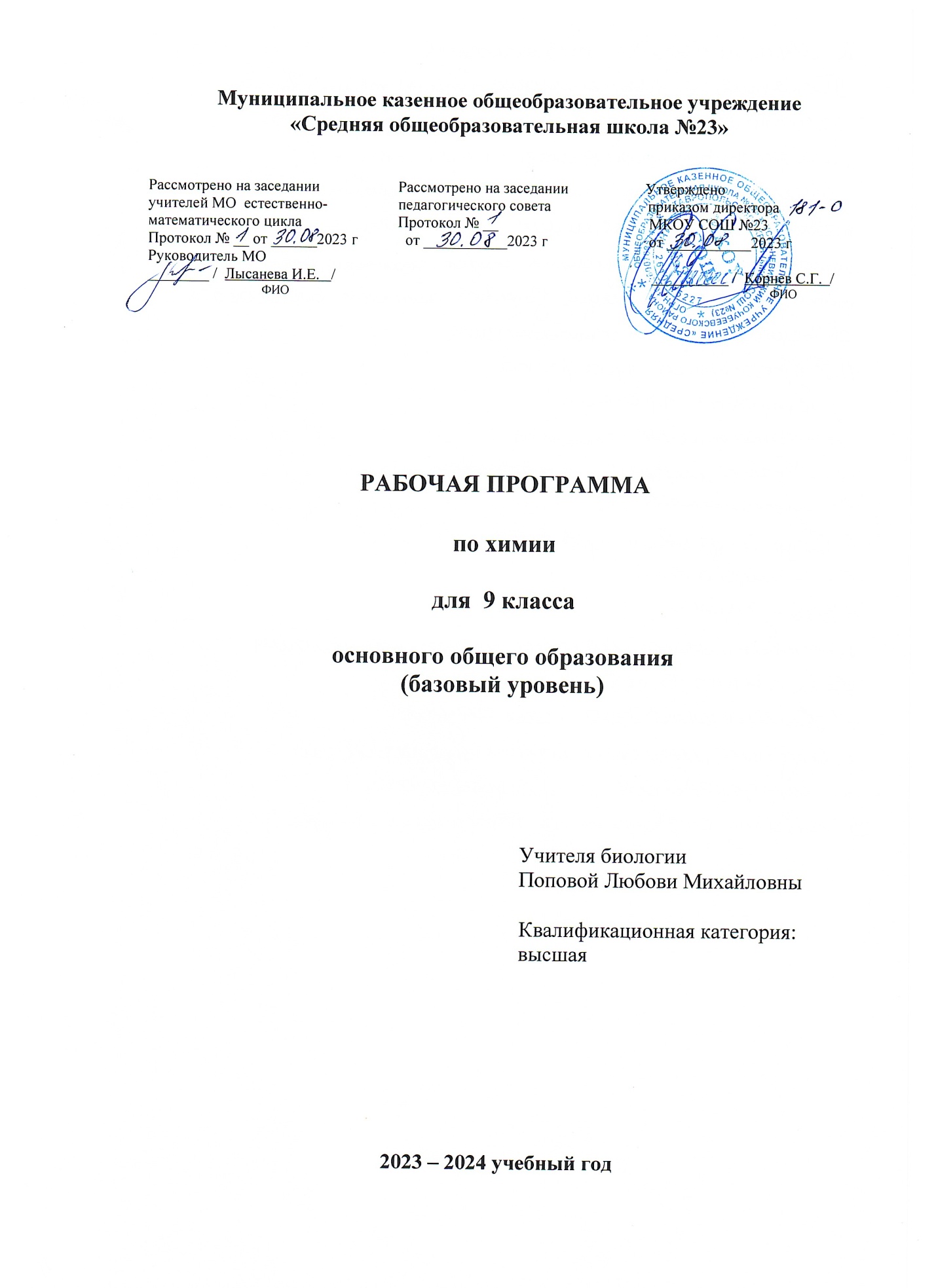 Пояснительная запискаРабочая программа по предмету «Химия» составлена на основе Федерального государственного образовательного стандарта основного  общего образования к структуре основной общеобразовательной программы, определяет цели, задачи, планируемые результаты, содержание и организацию  образовательного процесса на ступени основного общего образования по предмету « Химия».     Рабочая программа по  Химии  9  класса  в УМК  Г.Е. Рудзитиса, Ф.Г. Фельдмана 8-9 классы: учеб. пособие для общеобразовательных  организаций/  Н.Н Гара. - 3-е изд., перераб.-М.: Просвещение, 2019 год. Данная рабочая программа реализуется в учебниках  для  общеобразовательных учреждений  Г.Е. Рудзитиса и Ф.Г. Фельдмана «Химия. 9 класс» ) М., Дрофа,2014г. Сборник нормативно - правовых документов и методических материалов: Химия.Рабочая программа по курсу « Химия» разработана в соответствии с требованиями  к результатам освоения основной образовательной программы основного общего образования, предусмотренным федеральным государственным образовательным стандартом основного общего образования второго поколения.Программа включает общую характеристику курса « Химия», личностные, метапредметные, и предметные  результаты  его освоения, содержание курса, календарно- тематическое планирование с определением основных видов учебной деятельности.Рабочая программа по курсу « Химия» разработана на основе следующих  нормативно - правовых документов:1.Федерального закона   « Об образовании в Российской  Федерации» от 29.12.2012г. № 273- ФЗ: ( статья7,9,32).2.Федерального государственного образовательного стандарта основного общего образования утвержденного приказом  №1897 от17.12.2010 г.3.Федеральное ядро  содержания начального  общего и  основного общего образования.4. Федерального перечня  учебников, рекомендуемых МО и науки Российской  Федерации к использованию в общеобразовательном процессе в образовательных учреждениях от 31.03. 2014 года № 253.5.Концепция  духовно- нравственного развития и воспитания личности гражданина России- М,: Просвещение. 2011год.6.СанПин 2.4.2.2821-10 « Санитарно- эпидемиологические требования к условиям и организации обучения в общеобразовательных учреждениях» Постановление № 189 от 29.12.2010 г.7. Программы по  Химии  9 класса  в УМК Г.Е. Рудзитиса, Ф.Г. Фельдмана 8-9 классы: учеб. пособие для общеобразовательных организаций/  Н.Н Гара. - 3-е изд., перераб.-М.: Просвещение, 2019 год.8.Основной образовательной программы основного общего образования МКОУ СОШ        №239. Программа воспитания МКОУ СОШ №23Планируемые результаты освоения программыЛичностные результаты освоения учебного предмета:- Воспитание российской гражданской идентичности: патриотизма, любви и уважение к Отечеству, чувство гордости за свою Родину, за российскую химическую науку- Формирование целостного мировоззрения, соответствующего современному уровню развития науки и общественной практики, а также социальному, культурному, языковому и духовному   многообразию современного мира- Формирование ответственного отношения к учению, готовности и способности к саморазвитию и самообразованию на основе мотивации к обучению и познанию, выбору профильного образования на основе информации о существующих профессиях и личных профессиональных предпочтений. Осознанному построению индивидуальных образовательных траекторий с учетом устойчивых познавательных интересов- формирование коммуникативной компетенции в образовательной, общественно полезной, учебно – исследовательской, творческой и других видах деятельности- Формирование и понимание ценности здорового и безлопастного образа жизни, усвоение правил  индивидуального и коллективного безопасного поведения в чрезвычайных ситуациях, угождающих жизни и здоровью людей- Формирование познавательной информационной культуры. В том числе развитие навыков самостоятельной работы с учебными пособиями, книгами, доступными инструментами и техническими средствами информационных технологий- Формирование основ экологического сознания на основе признания ценности жизни во всех ее проявлениях и необходимости ответственного , бережного отношения к окружающей среде-Развитие готовности к решению творческих задач, умение находить адекватные способы поведения и взаимодействие с партнерами во время учебной и внеучебной деятельности, способности оценивать проблемные ситуации	Метапредметные результаты освоения учебного предмета:- Самостоятельно обнаруживать и формулировать учебную проблему, определять цель учебной деятельности, выбирать тему работы- Выдвигать версии решения проблемы, осознавать конечный результат, выбирать из предложенных и искать самостоятельно средства достижения цели. - Составлять (индивидуально или в группе) план решения проблемы (выполнения проекта). - Работая по плану, сверять свои действия с целью и, при необходимости, исправлять ошибки самостоятельно. - В диалоге с учителем совершенствовать самостоятельно выработанные критерии оценки.	Предметные результаты освоения учебного предмета:1. В познавательной (интеллектуальной) сфере:- Осознание объективно значимости основ химической науки как области современного естествознания, химических превращений органических и неорганических веществ как основы многих явлений живой и неживой природы; углубление представлений о материальном единстве мира;   - Овладение основами химической грамотности: способностью анализировать и объективно оценивать жизненные ситуации, связанные с химией, навыками безопасного обращения с веществами, используемыми в повседневной жизни; умением анализировать и планировать экологически безопасное поведение в целях сбережения здоровья и окружающей среды; - Формирование умений устанавливать связи между реально наблюдаемыми химическими явлениями и процессами, происходящими в микромире, объяснять причины многообразия веществ, зависимость их свойств от состава и строения, а также зависимость применения веществ от их свойств; - Приобретения опыта использования различных методов изучения веществ; наблюдения за их превращениями при проведении несложных химических экспериментов с использованием лабораторного оборудования и приборов;2. В ценностно-ориентационной сфере:- Создание основы для формирования интереса к расширению и углублению химических знаний и выбора химии как профильного предмета при переходе на ступень среднего (полного) общего образования, а в дальнейшем и в качестве сферы свое профессиональной деятельности;	3. В сфере трудовой деятельности:- Формирование представлений о значении химической науки в решении современных экологических проблем, в том числе в предотвращении техногенных и экологических катастроф.	4. В сфере физической деятельности:- Умение оказывать первую помощь при отравлениях, ожогах и других травмах, связанных с веществами и лабораторным оборудованием;	5. В эстетической сфере:	-выявление эстетических достоинств объектов химического производства6. В воспитательной сфере:- Воспитывать  в себе чувства патриота своей Родины в решении экологических проблем, в том числе в предотвращении техногенных и экологических катастроф.	Выпускник научится: определять принадлежность неорганических веществ к одному из изученных классов/групп: металлы и неметаллы, оксиды, основания, кислоты, соли;составлять формулы веществ по их названиям;определять валентность и степень окисления элементов в веществах;составлять формулы неорганических соединений по валентностям и степеням окисления элементов, а также зарядам ионов, указанным в таблице растворимости кислот, оснований и солей;объяснять закономерности изменения физических и химических свойств простых веществ и их высших оксидов, образованных элементами второго и третьего периодов;называть общие химические свойства, характерные для групп оксидов: кислотных, основных, амфотерных.называть общие химические свойства, характерные для каждого класса веществ;приводить примеры реакций, подтверждающих химические свойства неорганических веществ: оксидов, кислот, оснований и солей; определять вещество – окислитель и вещество – восстановитель в окислительно – восстановительных реакциях;составлять электронный баланс по предложенным схемам реакций;проводить лабораторные опыты, подтверждающие химические свойства основных классов неорганических веществ;проводить лабораторные опыты по получению и собиранию газообразных веществ: водорода, кислорода, углекислого газа, аммиака; составлять уравнения соответствующих реакций.Выпускник получит возможность научиться:грамотно обращаться с веществами в повседневной жизни.Содержание учебного предмета химии№ ппНаименование разделов и темКоличество часовОсновные виды деятельности обучающихся (на уровне учебных действий)Классификация  химических реакций ( 7 ч)Классификация  химических реакций ( 7 ч)Классификация  химических реакций ( 7 ч)Классификация  химических реакций ( 7 ч)1Повторение материала 8 класса1Знать важнейшие химические понятия:  строение атома, классификация веществ, свойства классов соединенийУметь описывать физические и химические свойства веществ2Входная контрольная работа1Уметь применять знания, умения и навыки при выполнении тренировочных упражнений и заданий3Окислительно – восстановительные реакции1Знать подходы к классифткации химических реакций. Уметь определять степени окисления химических элементов. Знать понятие процессов окисления и восстановления. Уметь определять ОВР4Тепловой эффект химических реакций1Знать важнейшие химические понятия: тепловой эффект химической реакции, классификация химических реакций по тепловому эффекту. Уметь решать  расчетные задачи  по термохимическим уравнениям5Скорость химических реакцийЗнать важнейшие химические понятия: скорость химических реакций, катализ Исследовать условия, влияющие на скорость химических реакций6Практическая работа № 1.Изучение влияния условий проведения химических реакций на ее скорость1Уметь обращаться с химической посудой и лабораторным оборудованием, использовать приобретенные знания и умения в деятельности и повседневной жизни для безопасного обращения с веществами и материалами. Использовать приобретенные знания и умения в практической деятельности и повседневной жизни с целью безопасного обращения с веществами и материалами и экологически грамотного поведения в окружающей среде7Обратимые и необратимые реакции. Понятие о химическом равновесии.1Обобщать знания о растворах, проводить наблюдения за прохождением химических реакций в растворах. Знать важнейшие химические понятия: обратимость химических реакций, химическое равновесиеХимические реакции в водных растворах (8 ч)Химические реакции в водных растворах (8 ч)Химические реакции в водных растворах (8 ч)Химические реакции в водных растворах (8 ч)8Сущность процесса электролитической диссоциации.1Знать важнейшие химические понятия: диссоциация, электролит, механизм процесса диссоциации. Уметь записывать уравнения диссоциации кислот, оснований и солей Знать определение понятия «растворы», виды растворов, свойства воды как растворителя9Диссоциация кислот, основание и солей1Уметь записывать уравнения диссоциации кислот, оснований и солей Знать определение понятия «растворы», виды растворов, свойства воды как растворителя10Сильные и слабые электролиты. Степень диссоциации.1Знать важнейшие химические понятия: диссоциация, электролит, механизм процесса диссоциации. Уметь записывать уравнения диссоциации кислот, оснований и солей11Реакции ионного обмена1Уметь  записывать уравнения химических реакций в ионной форме. Знать условия протекания химических реакций до конца12Гидролиз солей.Знать определение  гидролиза солей. Уметь классифицировать химические реакции, записывать уравнения химических реакций в ионной форме, решать расчетные задачи, осуществлять цепочки химических уравнений13Обобщение по темам                      « Классификация химических реакций» и «Электролитическая диссоциация»1Использовать приобретенные знания и умения в практической деятельности и повседневной жизни14Практическая работа № 2.Решение экспериментальных задач по теме «Свойства кислот, оснований и солей как электролитов»1Уметь обращаться с химической посудой и лабораторным оборудованием, использовать приобретенные знания и умения в деятельности и повседневной жизни для безопасного обращения с веществами и материалами. Использовать приобретенные знания и умения в практической деятельности и повседневной жизни15Контрольная работа №1 « Классификация химических реакций» и                                 «Электролитическая диссоциация1Уметь применять знания, полученные при изучении темГалогены( 5 ч)Галогены( 5 ч)Галогены( 5 ч)Галогены( 5 ч)16Характеристика галогенов1Объяснять закономерности изменения свойств неметаллов в периодах и группах. Характеризовать галогены на основе их положения в периодической таблице и особенностях строения их атомов свойства галогенов17Хлор1Знать химические свойства галогенов на примере хлора. Описывать свойства веществ  в ходе демонстрационных и лабораторных опытов . Правила поведения при ЧС18Хлороводород:  получение и свойства1Знать химические свойства  соединений галогенов на примере хлороводорода.  Соблюдать технику безопасности. Уметь применять знания, умения и навыки при выполнении тренировочных упражнений и заданий.  Описывать свойства веществ  в ходе демонстрационных и лабораторных опытов19Соляная кислота и ее соли1Знать свойства классов неорганических соединений. Распознавать опытным путем растворы хлоридов, бромидов, иодидов. Уметь применять знания, полученные при изучении темы. Описывать свойства веществ  в ходе демонстрационных и лабораторных опытов20Практическая работа №3.Получение соляной кислоты и изучение ее свойств1Уметь обращаться с химической посудой и лабораторным оборудованием, использовать приобретенные знания и умения в деятельности и повседневной жизни для безопасного обращения с веществами и материалами. Использовать приобретенные знания и умения в практической деятельности и повседневной жизни с целью безопасного обращения с веществами и материалами и экологически грамотного поведения в окружающей средеКислород и сера (7 ч)Кислород и сера (7 ч)Кислород и сера (7 ч)Кислород и сера (7 ч)21Характеристика кислорода и серы1Объяснять закономерности изменения свойств кислорода и серы в группах. Характеризовать на основе их положения в периодической таблице и особенностях строения их атомов свойства  кислорода и серы .Знать аллотропные модификации серы22Свойства и применение серы1Знать : физические и химические свойства и применение серы. Описывать свойства веществ  в ходе демонстрационных и лабораторных опытов23Сероводород. Сульфиды1Знать : особенности восстановительных  свойств сероводорода, его области применения  Уметь доказывать наличие сульфид – ионов опытным путем24Оксид серы (IV). Сернистая кислота1Уметь описывать свойства оксида серы (IV), сернистой кислоты и ее солей, оксид серы (VI) и серной кислоты и ее солей. Использовать приобретенные знания и умения в практической деятельности и повседневной жизни с целью безопасного обращения с веществами и материалами и экологически грамотного поведения в окружающей среде25Оксид серы (VI). Серная кислота1Знать : особенности окислительных свойств концентрированной серной кислоты , области применения серной кислоты . Описывать свойства веществ  в ходе демонстрационных и лабораторных опытовУметь доказывать наличие сульфат – ионов опытным путем26Практическая работа №4. Рушение экспериментальных задач по теме « Кислород и сера1Уметь обращаться с химической посудой и лабораторным оборудованием, использовать приобретенные знания и умения в деятельности и повседневной жизни для безопасного обращения с веществами и материалами. Использовать приобретенные знания и умения в практической деятельности и повседневной жизни с целью безопасного обращения с веществами и материалами и экологически грамотного поведения в окружающей среде27Обобщение знаний. Тестирование1Уметь применять знания, полученные при изучении темАзот  и фосфор ( 8ч)Азот  и фосфор ( 8ч)Азот  и фосфор ( 8ч)Азот  и фосфор ( 8ч)28Характеристика азота и фосфора. Физические и химические  свойства азота1Объяснять закономерности изменения свойств азота и фосфора в группе. Характеризовать на основе их положения в периодической таблице и особенностях строения их атомов свойства азота и фосфора. Знать свойства и область применения азота29Аммиак1Знать : физические и химические свойства аммиака, его  получение и применение. Описывать свойства веществ  в ходе демонстрационных и лабораторных опытов Правила поведения при ЧС30Практическая  работа №5Получение аммиака и изучение его свойств1Уметь обращаться с химической посудой и лабораторным оборудованием, использовать приобретенные знания и умения в деятельности и повседневной жизни для безопасного обращения с веществами и материалами. Использовать приобретенные знания и умения в практической деятельности и повседневной жизни31Соли аммония1Знать : особенности химических свойств солей аммония. Описывать свойства веществ  в ходе демонстрационных и лабораторных опытов32Азотная кислота1Знать : особенности валентности и степени окисления азота в азотной кислоте, окислительных свойств азотной  кислоты , области ее применения . Описывать свойства веществ  в ходе демонстрационных и лабораторных опытов33Соли азотной кислоты1На основе знаний о свойствах классов соединений уметь записывать свойства солей азотной кислоты Описывать свойства веществ  в ходе демонстрационных и лабораторных опытов. Знать область применения азотных удобрений34Фосфор1Объяснять закономерности изменения свойств фосфора. Характеризовать их на основе положения в периодической таблице и особенностях строения атома фосфора. Знать аллотропные модификации фосфора35Оксид фосфора (V). Фосфорная кислота и ее соли1На основе знаний о свойствах классов соединений уметь записывать свойства оксид фосфора (V), фосфорной кислоты и ее солей.  Описывать свойства веществ  в ходе демонстрационных и лабораторных опытов Знать область применения фосфорных удобренийУглерод и кремний (11 ч)Углерод и кремний (11 ч)Углерод и кремний (11 ч)Углерод и кремний (11 ч)36Характеристика углерода и кремния. Аллотропия углерода1Объяснять закономерности изменения свойств углерода и кремния в группе. Характеризовать на основе их положения в периодической таблице и особенностях строения их атомов свойства углерода и кремния Знать аллотропные модификации углерода37Химические свойства углерода. Адсорбция1Знать химические свойства углерода, область применения  явления адсорбции. Описывать свойства веществ  в ходе демонстрационных и лабораторных опытов.38Оксид углерода ( II) – угарный газ1Знать химические свойства гарного газа и его физиологическое действие Уметь находить объем газа по известному количеству вещества (и производить обратные вычисления. Уметь оказывать первую помощь при отравлении угарным газом39Оксид углерода ( IV)- углекислый газ1Знать определение понятия «относительная плотность газов» Уметь вычислять относительную плотность газов. Описывать свойства веществ  в ходе демонстрационных и лабораторных опытов40Угольная кислота и ее соли1Описывать свойства веществ  в ходе демонстрационных и лабораторных опытов41Круговорот углерода в природе1Знать круговорот углерода в природе42Практическая работа №6Получение оксида углерода (IV) и изучение его свойств. Распознавание карбонатов1Уметь обращаться с химической посудой и лабораторным оборудованием, использовать приобретенные знания и умения в деятельности и повседневной жизни для безопасного обращения с веществами и материалами. Использовать приобретенные знания и умения в практической деятельности и повседневной жизни с целью безопасного обращения с веществами и материалами и экологически грамотного поведения в окружающей среде43Кремний. Оксид кремния ( IV)1Знать свойства кремния и его соединений, область применения. Описывать свойства веществ  в ходе демонстрационных и лабораторных опытов44Кремний и его соединения. Стекло. Цемент.1Знать область применения.45Обобщение по теме                     « Неметаллы»1Уметь применять знания, умения и навыки при выполнении тренировочных упражнений и заданий46Контрольная работа №31Уметь применять знания, полученные при изучении темМеталлы (13ч)Металлы (13ч)Металлы (13ч)Металлы (13ч)47Характеристика металлов1Знать особенности строения атома металла, закономерности изменения свойств металлов и их соединений в ПСХЭ Д.И. Менделеева, особенности строения металлов как простых веществ, физические свойства металлов, сплавов. Объяснять зависимость физических свойств металлов от их строения48Нахождение металлов в природе и общие способы их получения1Знать: физические свойства металлов, нахождение металлов в природе, общие способы их получения.Использовать метод электронного баланса при уравнивании  уравнения химических реакций49Химические свойства металлов. Электрохимический ряд напряжений металлов1Знать: химические свойства металлов, как восстановителей, взаимодействие металлов с кислородом, неметаллами, водой. Особенности взаимодействия металлов с растворами кислот и солей. Использовать таблицы растворимости и ряда напряжений металлов для прогнозирования их свойств50Сплавы1Использовать таблицы растворимости и ряда напряжений металлов для прогнозирования их свойств51Щелочные металлы1Сравнивать отношение изучаемых металлов. Оксидов и гидроксидов к воде. Знать свойства классов соединений и уметь осуществлять превращения.52Магний. Щелочноземельные металлы1Знать : строение атомов щелочных металлов, физические и химические свойства щелочных металлов как простых веществ в плане сравнительной характеристики. Описывать свойства изучаемых веществ на основе наблюдения за их превращениями53Важнейшие соединения кальция. Жесткость воды1Знать : строение атомов щелочноземельных металлов, физические и химические свойства щелочноземельных металлов как простых веществ в плане сравнительной характеристики. Описывать свойства изучаемых веществ на основе наблюдения за их превращениями. Сравнивать отношение изучаемых металлов. Оксидов и гидроксидов к воде. Знать свойства классов соединений и уметь осуществлять превращения.54Алюминий1Знать : строение атома алюминия, физические и химические свойства алюминия как простого вещества в плане сравнительной характеристики. Описывать свойства изучаемых веществ на основе наблюдения за их превращениями. Сравнивать отношение изучаемых металлов. Оксидов и гидроксидов к воде. Знать свойства классов соединений и уметь осуществлять превращения. Амфотерность55Важнейшие соединения алюминия1Описывать свойства изучаемых веществ на основе наблюдения за их превращениями. Сравнивать отношение изучаемых металлов. Оксидов и гидроксидов к воде. Знать свойства классов соединений и уметь осуществлять превращения. Амфотерность56Железо1Знать : строение атома железа, физические и химические свойства железа как простого вещества в плане сравнительной характеристики. Описывать свойства изучаемых веществ на основе наблюдения за их превращениями.57Соединения железа1Описывать свойства изучаемых веществ на основе наблюдения за их превращениями. Сравнивать отношение изучаемых металлов. Оксидов и гидроксидов к воде. Знать свойства классов соединений и уметь осуществлять превращения. Уметь объяснять изменение свойств   соединений железа, знать причину этого58Практическая  работа №7Рушение экспериментальных задач по теме « Металлы1Уметь обращаться с химической посудой и лабораторным оборудованием, использовать приобретенные знания и умения в деятельности и повседневной жизни для безопасного обращения с веществами и материалами. Использовать приобретенные знания и умения в практической деятельности и повседневной жизни с целью безопасного обращения с веществами и материалами и экологически грамотного поведения в окружающей среде59Контрольная работа № 4 по теме « Металлы»1Уметь применять знания, полученные при изучении темПервоначальные представления об органических веществах (10 ч)Первоначальные представления об органических веществах (10 ч)Первоначальные представления об органических веществах (10 ч)Первоначальные представления об органических веществах (10 ч)60Органическая химия1Иметь понятие об особенностях органических веществах, их классификации61Предельные ( насыщенные) углеводороды.1Особенностях строения на примере алканов62Непредельные (ненасыщенные ) углеводороды1Иметь понятие об особенностях непредельных углеводородов, двойная связь, свойства. Область применения углеводородов63Полимеры1. Использовать приобретенные знания и умения в практической деятельности и повседневной жизни с целью безопасного обращения с веществами и материалами и экологически грамотного поведения в окружающей среде64Производные углеводородов. Спирты1Иметь понятие о  предельных одноатомных спиртах на примере метанола и этанола .трехатомный спирт – глицерин. Использовать приобретенные знания и умения в практической деятельности и повседневной жизни с целью безопасного обращения с веществами и материалами и экологически грамотного поведения в окружающей среде65Карбоновые кислоты. Сложные эфиры. Жиры1Иметь понятие об одноосновных предельных карбоновых кислотах на примере уксус ной кислоты. Ее свойства и применение Взаимодействие уксуснойкислоты с этиловым спиртом. Реакция этерификации, ее обратимость.Строение сложных эфировСложные эфиры в природе Жиры как сложные эфиры трехатомного спирта глицерина и жирных кислот66Углеводы1Понятие об углеводах. Глюкоза, ее свойства и значение. Полисахара, их биологическая роль. Уметь пользоваться дополнительными источниками для подготовки кратких ответов.67Аминокислоты. Белки1Амфотерность аминокислот: их взаимодействие с кислотами и щелочами. Биологическое значение аминокислот. Белки как продукты реакции поликонденсации аминокислот. Пептидная связь. Состав и строение белков. Распознавание белков. Биологическая роль белков68Обобщающий урок  по теме  «Важнейшие органические соединения»1Уметь применять полученные знания при изучении темы. Уметь применять знания, умения и навыки при выполнении тренировочных упражнений и заданий.69Обобщающий урок  по теме «Важнейшие органические соединения»1Уметь пользоваться дополнительными источниками для подготовки кратких ответов.70Итоговая Контрольная работа1Уметь применять знания, полученные при изучении тем.Итого Практических- 7Контрольных- 5